Приглашение к подаче конкурсных предложенийДата приглашения: 12 мая 2022 года
 Общественное объединение «Институт политики развития» (далее - ИПР) приглашает заинтересованных поставщиков представить конкурсное предложение на поставку хозяйственных товаров (годовых) для нужд ИПР. Вы должны представить цены для всех товаров по данному предложению на один или более лотов. Ваше ценовое предложение будет оцениваться по каждому лоту отдельно. Победителем(-ями) будет(-ут) признан(-ы) поставщик(-и), предложивший(-ие) низкую оцененную стоимость при надлежащем качестве по указанным позициям по каждому лоту. Оценка по лоту будет проводиться в целом, по всем позициям.Из числа победителей конкурса, будет составлен список поставщиков, с которыми Покупатель по мере необходимости может заключить конкретный договор на поставку хозяйственных товаров (годовых) для нужд ИПР по ценам и на условиях указанным в годовом Договоре. Вы должны представить один оригинал конкурсного предложения с заполненной Формой Конкурсного предложения. Ваше конкурсное предложение в приложенном формате должно быть должным образом ПОДПИСАНО, запечатано в конверт, адресовано и доставлено по следующему адресу:Адрес Покупателя: 	г. Бишкек, ул. Шевченко 114 (пересекает ул. Абдумомунова), 3й этаж			Институт политики развитияТелефон (раб.)  	(0312) 976530либо предоставлено по электронной почте на e-mail: zakupki@dpi.kg  Ваше конкурсное предложение, написанное на русском языке, должно сопровождаться уместной информацией для каждой оцениваемой позиции.Минимальные квалификационные требования для Поставщиков:1.поставщик может быть  индивидуальным предпринимателем, юридическим лицом. Для подтверждения юридического статуса необходимо предоставить индивидуальному предпринимателю - свидетельство о государственной регистрации в качестве индивидуального предпринимателя (патент), юридическому лицу - свидетельство о государственной регистрации в качестве юридического лица. 2.поставщик должен иметь опыт работы по поставке хозяйственных товаров не менее 3 (трех)  лет на рынке Кыргызской Республики. Необходимо предоставить индивидуальному предпринимателю – резюме, юридическому лицу - портфолио компании.3.положительная деловая репутация. Необходимо предоставить - не менее 3 (трех) рекомендации.4. поставка товара на условии безналичной пост-оплаты. Необходимо предоставить -  банковские реквизиты.5.соответствовать техническим требованиям. Необходимо предоставить сведения и  информацию, подтверждающие соответствие (указано в Технических требованиях).Окончательный срок подачи конкурсных предложений Покупателем по указанному в пункте 4 адресу определен как: до 11:00 часов 23 мая 2022 года.Вы должны представить только одно конкурсное предложение для вышеуказанных позиций. Вы можете предоставить предложение в отношении одного или нескольких лотов. Ваше предложение должно быть напечатано или написано несмываемыми чернилами и соответствующе подписано Вами или Вашим уполномоченным представителем. Не подписанные Формы конкурсного предложения не будут рассматриваться. Ваше конкурсное предложение должно быть представлено согласно следующим инструкциям и в соответствии с приложенной Формой Договора. Приложенные условия поставки товара являются неотъемлемой частью договора. ЦЕНЫ: Цены должны быть рассчитаны для поставки / доставки в г. Бишкек, ул. Шевченко 114, 3й этаж, офис Института политики развития.Цены должны быть в следующей валюте: кыргызский сом.  ОЦЕНКА КОНКУРСНЫХ ПРЕДЛОЖЕНИЙ: конкурсные предложения, определенные как существенно отвечающие техническим спецификациям, будут оценены путем сравнения их цен. Конкурсное предложение, существенно не отвечающее требованиям, если оно содержит значительные отклонения или оговорки к срокам, условиям и спецификациям Приглашения, не будет рассматриваться дальше. Покупатель будет оценивать, и сравнивать только те предложения, которые определены как существенно отвечающие требованиям. ПРИСУЖДЕНИЕ ДОГОВОРА. Договор будет присужден претенденту или претендентам, предложившему наименьшую оцененную цену, которая отвечает техническим требованиям и финансовым возможностям. Выигравший Претендент или претенденты подпишут договор (ы) в соответствии с прилагаемой формой договора и сроками, и условиями поставки товара.СРОК ДЕЙСТВИЯ КОНКУРСНОГО ПРЕДЛОЖЕНИЯ: Ваше конкурсное предложение должно действовать на период тридцать (30) календарных дней со дня окончательного срока представления конкурсного предложения, как указано в пункте 5 данного Приглашения.СРОК ПОСТАВКИ: в конкурсном предложении должен быть указан срок поставки товара.   Обязательно указать в «СРОКИ И УСЛОВИЯ ПОСТАВКИ» в  «ТАБЛИЦА ЦЕН, ГРАФИК ПОСТАВКИ И ТЕХНИЧЕСКИЕ ТРЕБОВАНИЯ» бренд товара (продукта).Дополнительную информацию можно получить с 9.00 ч. до 18.00 ч. по телефонам: (0312) 976530 (доб. 125); (0999) 908809 E-mail: zakupki@dpi.kg  Контактное лицо: Ахматова Мээрим, офис-менеджер Проекта «Голос граждан и подотчетность органов МСУ: бюджетный процесс».Претендент, конкурсное предложение которого было принято, будет оповещен о присуждении договора посредством Письма о принятии конкурсного предложения в течение пятнадцати (15) календарных дней со дня представления конкурсного предложения.С уважением,ДОБРЕЦОВА Н.Н.,Председатель правления Институт политики развитияФОРМА КОНКУРСНОГО ПРЕДЛОЖЕНИЯКому: 	ОО «Институт политики развития»Куда: 	г. Бишкек, ул. Шевченко 114, 3й этаж
Мы предлагаем поставить хозяйственные товары (годовые) для нужд ИПР в соответствии с условиями Договора, прилагаемого к данному конкурсному предложению.Цена нашего предложения включает в себя все нижеуказанные позиции в кыргызских сомах. Мы предлагаем завершить поставку товаров, описанных в данном Договоре в течение ________ (_____________________) месяцев с даты подписания Договора.Данное конкурсное предложение и Ваше письмо о принятии данного предложения будет означать обязательный договор между нами.Мы понимаем, что Вы не обязаны принимать самую низкую цену или любое другое конкурсное предложение, которое Вы получите.Мы не связаны с фирмой, которая подготовила дизайн и технические спецификации Договора, которая является предметом данного Запроса.Подпись уполномоченного лица: ________________________________
Имя и должность подписавшего лица: ___________________________
Имя Поставщика: _______________________________________
Адрес: _______________________________________Телефон: ___________________ Факс__________________
Email _______________
ФОРМА ДОГОВОРАДАННЫЙ ДОГОВОР составлен «____» ______________ 2022 г., между ОО «Институт политики развития» (далее «Покупатель») с одной стороны и _________ (далее «Поставщик»), с другой стороны.ПОСКОЛЬКУ Покупатель запросил Конкурсные предложения для поставки хозяйственных товаров (годовых) для нужд ИПР, которые будут поставлены Поставщиком, и принял конкурсное предложение на поставку товаров в соответствии с данным Договором согласно Таблице цен за единицу товара (Прилагается). НАСТОЯЩИЙ ДОГОВОР УДОСТОВЕРЯЕТ нижеследующее:1. Следующие документы следует читать и толковать как часть этого соглашения, а именно:а) Форма Конкурсного предложения; Таблица цен, график поставки и технические требования;б) Добавление (если применимо).2. Принимая во внимание, что платежи будут произведены Покупателем Поставщику, как далее упоминается, Поставщик настоящим заключает договор с Покупателем на выполнение и завершение поставки товаров данному Договору, и исправление каких-либо дефектов в соответствии с положениями данного Договора.3. Покупатель настоящим согласен оплатить в соответствии с Условиями оплаты, предусмотренными данным Договором.В УДОСТОВЕРЕНИЕ чего, стороны настоящим заключили Договор, в соответствии с законодательством Кыргызской Республики на дату, указанную выше.СРОКИ И УСЛОВИЯ ПОСТАВКИПокупатель:	ОО «Институт политики развития»  Наименование закупки: 	Поставка хозяйственных товаров ТАБЛИЦА ЦЕН, ГРАФИК ПОСТАВКИ И ТЕХНИЧЕСКИЕ ТРЕБОВАНИЯ:ФИКСИРОВАННАЯ ЦЕНА: Цены, указанные в конкурсном предложении фиксированы и не могут быть исправлены в течение выполнения Договора.СРОК ПОСТАВКИ ТОВАРА: Товары должны быть поставлены по мере необходимости на протяжении 12 (двенадцати) месяцев в течение действия срока Договора. ПРИМЕНИМОЕ ПРАВО: Договор должен трактоваться в соответствии с законодательством Кыргызской Республики.РАЗРЕШЕНИЕ СПОРОВ: Покупатель и Поставщик должны приложить все усилия для разрешения любых споров и разногласий по данному Договору путем переговоров. В случае невозможности решить разногласия мирным путем, спор должен быть урегулирован согласно законодательству Кыргызской Республики.ДОКУМЕНТЫ: Поставщик при поставке товара должен предоставить Покупателю следующие документы:оригинал счета на оплату, накладная и подписанный акт-приема товара и другая первичная документация.ОПЛАТА: Оплата по Договору должны быть произведена по следующему графику:         a)	100% от суммы заявки перечислением после получения товара Покупателем и предоставления  соответствующих документов (согласно пункта 6), но не позднее 5 (пяти) банковских дней со дня получения счета на оплату и подписанного акта приема товара.ТЕХНИЧЕСКИЕ ТРЕБОВАНИЯ: Поставщик подтверждает соответствие требуемым техническим требованиям (в случае расхождений Поставщик должен перечислить все расхождения).  -  Товар должен соответствовать количеству, комплектности и качеству, указанным в конкурсном приглашении Покупателя.- Поставляемый товар должен быть новым, находиться в оригинальной упаковке изготовителя, исключающей возможное повреждение товара при его транспортировке и хранении, не бывшим в эксплуатации, без дефектов изготовления, не поврежденным.НЕВЫПОЛНЕНИЕ ОБЯЗАТЕЛЬСТВ: Покупатель может отклонить Договор, если Поставщик не поставит товар в соответствии со сроками и условиями, несмотря на уведомление, данное Покупателем в течение 14 дней, без каких-либо обязательств перед Поставщиком.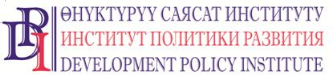 Общественное объединение«Институт политики развития»www.dpi.kg №НаименованиеЕдиница измеренияКоличествоБрендЦеназа единицу(в сомах)Срок поставки товара1Кофе  молотый, вакуумная упаковка, 250 гр.шт1По мере необходимости в течение 12  (двенадцать) месяцев со дня опубликования списка поставщиков2Кофе растворимый, 500 гр.шт1По мере необходимости в течение 12  (двенадцать) месяцев со дня опубликования списка поставщиков3Чай зеленый, в пакетиках, 25 пакетиков в пачкепач1По мере необходимости в течение 12  (двенадцать) месяцев со дня опубликования списка поставщиков4Чай черный, в пакетиках, 25 пакетиков в пачкепач1По мере необходимости в течение 12  (двенадцать) месяцев со дня опубликования списка поставщиков5Чай черный, в пакетиках, 100 пакетиков в пачкепач1По мере необходимости в течение 12  (двенадцать) месяцев со дня опубликования списка поставщиков6Чай зеленый,  в пакетиках, 100 пакетиков в пачкепач1По мере необходимости в течение 12  (двенадцать) месяцев со дня опубликования списка поставщиков7Сахар-рафинад, 900 гр.пач1По мере необходимости в течение 12  (двенадцать) месяцев со дня опубликования списка поставщиков8Сахар-песоккг1По мере необходимости в течение 12  (двенадцать) месяцев со дня опубликования списка поставщиков9Сухие сливки в вакуумной упаковке, 500 гр.упак1По мере необходимости в течение 12  (двенадцать) месяцев со дня опубликования списка поставщиков10Средство для чистки туалета, сантехники, 1 лшт1По мере необходимости в течение 12  (двенадцать) месяцев со дня опубликования списка поставщиков11Жидкое мыло с дозатором, 1 лшт1По мере необходимости в течение 12  (двенадцать) месяцев со дня опубликования списка поставщиков12Бумажное полотенце, 3 слоя, 4   рулона в упаковкеупак1По мере необходимости в течение 12  (двенадцать) месяцев со дня опубликования списка поставщиков13Бумажное полотенце, 3 слоя, 8 рулонов в упаковкеупак1По мере необходимости в течение 12  (двенадцать) месяцев со дня опубликования списка поставщиков14Средство для чистки, мытья стекол, с распылителем, не менее 500 млшт1По мере необходимости в течение 12  (двенадцать) месяцев со дня опубликования списка поставщиков15Средство для мытья посуды, не менее 900 млшт1По мере необходимости в течение 12  (двенадцать) месяцев со дня опубликования списка поставщиков16Освежитель воздуха, не менее 300 млшт1По мере необходимости в течение 12  (двенадцать) месяцев со дня опубликования списка поставщиков17Освежитель воздуха, не менее 450 млшт1По мере необходимости в течение 12  (двенадцать) месяцев со дня опубликования списка поставщиков18Салфетки бумажные для кухни, 100 листов в пачкепач1По мере необходимости в течение 12  (двенадцать) месяцев со дня опубликования списка поставщиков19Тряпки кухонные,  3 штуки в упаковкеупак1По мере необходимости в течение 12  (двенадцать) месяцев со дня опубликования списка поставщиков20Пакеты полиэтиленовые, в рулонах, с ручкой, 100 штук в рулонерул1По мере необходимости в течение 12  (двенадцать) месяцев со дня опубликования списка поставщиков21Губки для кухни, 5 штук в упаковкеупак1По мере необходимости в течение 12  (двенадцать) месяцев со дня опубликования списка поставщиков22Пакеты для мусора, 35 л, не менее 15  штук в упаковкеупак1По мере необходимости в течение 12  (двенадцать) месяцев со дня опубликования списка поставщиков23Пакеты для мусора с затяжками, 70 л,  не менее 10 штук в упаковкеупак1По мере необходимости в течение 12  (двенадцать) месяцев со дня опубликования списка поставщиков24Туалетная бумага  в рулонах, 3 слоя, 4 рулона  в упаковкеупак1По мере необходимости в течение 12  (двенадцать) месяцев со дня опубликования списка поставщиков25Туалетная бумага  в рулонах, 3 слоя, 8 рулонов в упаковкеупак1По мере необходимости в течение 12  (двенадцать) месяцев со дня опубликования списка поставщиков26Салфетки диспенсерные, бумажные 100 штук в упаковкеупак1По мере необходимости в течение 12  (двенадцать) месяцев со дня опубликования списка поставщиков27Санитайзер-антисептик, гигиенический с дозатором, содержание спирта не менее 70%шт1По мере необходимости в течение 12  (двенадцать) месяцев со дня опубликования списка поставщиков28Маски медицинские, одноразовые, 3-х слойные, с фиксаторомшт1По мере необходимости в течение 12  (двенадцать) месяцев со дня опубликования списка поставщиковПодпись и печать Покупателя:Имя уполномоченного ПредставителяПодпись и печать Поставщика: Имя уполномоченного Представителя№НаименованиеЕдиница измеренияКоличествоБрендЦеназа единицу(в сомах)1Кофе  молотый, вакуумная упаковка, 250 гр.шт12Кофе растворимый, 500 гр.шт13Чай зеленый, в пакетиках, 25 пакетиков в пачкепач14Чай черный, в пакетиках, 25 пакетиков в пачкепач15Чай черный, в пакетиках, 100 пакетиков в пачкепач16Чай зеленый,  в пакетиках, 100 пакетиков в пачкепач17Сахар-рафинад, 900 гр.пач18Сахар-песоккг19Сухие сливки в вакуумной упаковке, 500 гр.упак110Средство для чистки туалета, сантехники, 1 лшт111Жидкое мыло с дозатором, 1 лшт112Бумажное полотенце, 3 слоя, 4   рулона в упаковкеупак113Бумажное полотенце, 3 слоя, 8 рулонов в упаковкеупак114Средство для чистки, мытья стекол, с распылителем, не менее 500 млшт115Средство для мытья посуды, не менее 900 млшт116Освежитель воздуха, не менее 300 млшт117Освежитель воздуха, не менее 450 млшт118Салфетки бумажные для кухни, 100 листов в пачкепач119Тряпки кухонные,  3 штуки в упаковкеупак120Пакеты полиэтиленовые, в рулонах, с ручкой, 100 штук в рулонерул121Губки для кухни, 5 штук в упаковкеупак122Пакеты для мусора, 35 л, не менее 15  штук в упаковкеупак123Пакеты для мусора с затяжками, 70 л,  не менее 10 штук в упаковкеупак124Туалетная бумага  в рулонах, 3 слоя, 4 рулона  в упаковкеупак125Туалетная бумага  в рулонах, 3 слоя, 8 рулонов в упаковкеупак126Салфетки диспенсерные, бумажные 100 штук в упаковкеупак127Санитайзер-антисептик, гигиенический с дозатором, содержание спирта не менее 70%шт128Маски медицинские, одноразовые, 3-х слойные, с фиксаторомшт1НАИМЕНОВАНИЕ ПОСТАВЩИКА:Уполномоченная подпись:Место:Дата: